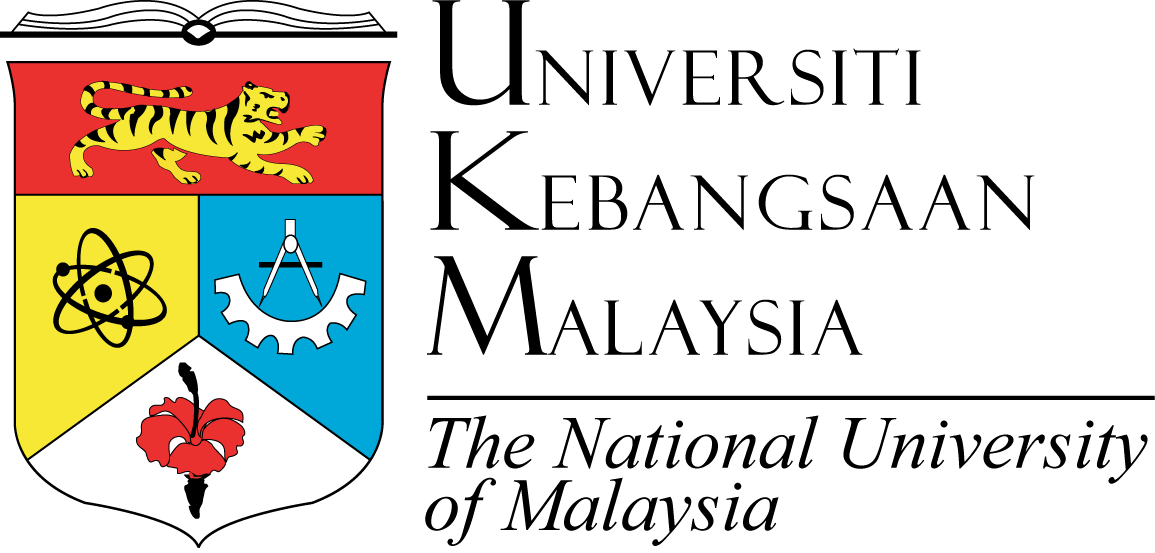 I.  	TUJUANAnugerah Bitara Pengajaran bertujuan memberi pengiktirafan kepada individu yang cemerlang dalam membudaya, memperkasakan aktiviti, menunjukkan kesarjanaan dan kecemerlangan dalam pengajaran dan pembelajaran yang menghasilkan graduan yang cemerlang. Kesarjanaan pengajaran merujuk kepada tahap keilmuan yang tinggi dalam pendekatan pengajaran dan pembelajaran. Kecemerlangan pengajaran merujuk kepada amalan pengajaran dan pembelajaran menggunakan pendekatan yang kreatif dan inovatif, berasaskan falsafah/teori/prinsip pengajaran yang mantap untuk meningkatkan kualiti pembelajaran pelajar.II.	KATEGORI ANUGERAHAnugerah Bitara Pengajaran 6 kelompok: Sains TulenSains GunaanSains KesihatanKejuruteraanSastera dan Sains SosialSastera Gunaan dan Sains Sosial GunaanII.	SYARAT PERMOHONANKakitangan akademik sepenuh masa yang telah disahkan dalam jawatan dan telah mengajar sekurang-kurangnya sepuluh (10) tahun di IPT.Pencalonan boleh dibuat oleh Fakulti/Institut/Pusat dan individu boleh juga mencalonkan diri sendiri untuk anugerah ini. Calon boleh memohon setiap tahun, tetapi seseorang calon hanya boleh menerima Anugerah Bitara Pengajaran ini sekali dalam tempoh 5 tahun.Setiap permohonan hendaklah disertakan dengan portfolio pengajaran dan butir diri (curriculum vitae) terkini dan lengkap.III.	KRITERIA PENILAIANPenilaian bagi Anugerah Bitara Pengajaran adalah berdasarkan kirteria berikut:Falsafah pengajaran dan pembelajaranStrategi keseluruhan tentang kaedah pengajaran/penyeliaan dan penilaian.Kreativiti dan inovasi serta impaknya terhadap pengajaran dan pembelajaran.Penilaian dan testimonial pengajaran/penyeliaan.Penambahbaikan pengajaran/penyeliaan dan penilaian serta pembangunanprofesional.Kesarjanaan dalam pengajaran/penyeliaan dan penilaian.IV.	PROSEDUR PENILAIANPenilaian dijalankan secara berperingkat seperti berikut:Peringkat 1:    Penilaian portfolio  Portfolio WAJIB mengandungi perkara-perkara berikut:Falsafah pengajaran dan pembelajaran yang menggambarkan kesarjanaan pemohon. Pernyataan falsafah yang jelas dengan kepercayaan dan nilaiPernyataan teori/model yang mendasari falsafah pengajaran dan pembelajaran.Pernyataan strategi perancangan dan pelaksanaan keseluruhan tentang kaedah pengajaran/penyeliaan dan penilaian.Perincikan dan jelaskan strategi perancangan dan pelaksanaan yang dilakukan terhadap perkara berikut:Pengajaran/penyeliaanPenilaianSertakan bahan bukti/maklumat yang berkaitan dengan pernyataan strategi di atas, contoh:Senarai kursus Rangka kursus dan bilangan pelajarBilangan pelajar diselia mengikut  peringkat Sijil/Diploma/Sarjana   Muda/Sarjana/ PhDKreativiti dan inovasi serta impaknya terhadap pengajaran dan pembelajaran (kaedah pengajaran/penyeliaan dan penilaian). Pernyataan kreativiti dan inovasi yang sejajar dan menyokong: falsafah pengajaran/penyeliaan dan penilaiankaedah pengajaran/penyeliaan dan penilaian Terangkan kreativiti dalam inovasi yang dilaksanakanCiri inovasiAsliSignifikanRelevan Penilaian dan testimonial pengajaran/penyeliaanSertakan bukti hasil penilaian pengajaran/penyeliaan oleh pelajarSertakan testimonial pengajaran/penyeliaan berkesan daripada pelbagai sumber merangkumi:PelajarRakan SejawatJabatan/FakultiUniversitiKomuniti/IndustriPenambahbaikan pengajaran/penyeliaan dan penilaian serta pembangunan profesionalPenambahbaikan kaedah pengajaran/penyeliaan dan penilaian  melalui amalan reflektif yang merangkumi:Dokumentasi refleksiAnalisis/sintesis untuk penambahbaikanTindakan dan perkongsianPembangunan profesional dalam pengajaran/penyeliaan dan penilaian. Kesarjanaan dalam pengajaran/penyeliaan dan penilaianPerkongsian ilmu dan amalan pengajaran/penyeliaan dan penilaian di pelbagai peringkat (universiti/kebangsaan/antarabangsa) melalui mana-mana yang berikut:Media sosial (termasuk YouTube, blog, Facebook dll)Bengkel/seminarKomuniti pembelajaran (Special Interest Group)Modul pembelajaran/ buku teksPenerbitan berwasitPenerbitan digital (contoh e-buku,e-jurnal)Pengiktirafan (anugerah/jemputan ucap utama/seminar/ penceramah jemputan/jurulatih utama/mentor) yang diperolehi.Kepimpinan (pengerusi/jawatankuasa) dalam komuniti akademik (fakulti/universiti/persatuan akademik kebangsaan/  antarabangsa) yang berkaitan dengan pengajaran dan pembelajaran.NOTA : Kandungan portfolio hendaklah disusun mengikut urutan di atas. Portfolio pemohon yang mencapai titik ambang (75%) akan maju ke Peringkat 2.Peringkat 2:    Simulasi Pengajaran dan Temuduga Simulasi pengajaran dan temuduga akan dijalankan bagi pemohon yang telah disenarai pendek di Peringkat 1.1.		Simulasi Pengajaran 
Masa yang diperuntukkan bagi simulasi pengajaran adalah 15 minit. Perkara yang dinilai dalam simulasi pengajaran:

1.1  Keberkesanan komunikasi
1.2  Kejelasan penyampaian
1.3  Keberkesanan penggunaan bahan bantu mengajar
1.4  Keupayaan meyakini dan  memotivasikan ‘pelajar’
1.5  Keupayaan melibatkan ‘pelajar’ secara aktif dan berkesan
1.6  Keupayaan menilai pemahaman ‘pelajar’ 2.	TemudugaTemuduga akan merangkumi perkara berikut:Falsafah pengajaran dan pembelajaranKreativiti dan inovasi serta impaknya terhadap pengajaran dan pembelajaranPenambahbaikan pengajaran dan pembelajaranKesarjanaan dalam pengajaran dan pembelajaranRefleksi kendiri terhadap simulasi pengajaranKeputusan penilaianHanya pemohon yang mencapai titik ambang dan markah tertinggi di Peringkat 2 bagi setiap kelompok akan diperakukan untuk dipertimbangkan sebagai penerima Anugerah Bitara Pengajaran.V.	KELOMPOK ANUGERAHEnam (6) kelompok Anugerah Bitara Pengajaran dan contoh bidang adalah seperti berikut:	Bidang pengajian yang tidak disenaraikan dalam 'Contoh Bidang' akan dimasukkan dalam kelompok berdasarkan fakulti/pusat pengajian/pusat/institut dimana pemohon mengajar.VI.	URUS SETIABorang penyertaan yang telah lengkap berdasarkan semua kriteria di atas hendaklah disampaikan kepada:Urus Setia Anugerah Bitara Pengajarand/a Pusat Pengajaran dan Teknologi Pembelajaran(U/P: Timb. Pengarah Kecemerlangan P&P dan Pengurusan Kualiti)MAKLUMAT PEMOHONNama:      ________________________________________________________No. UKM (Per): ___________________________________________________Fakulti/Jabatan/Pusat Pengajian:______________________________________Jawatan:Tempoh Perkhidmatan Sebagai Ahli akademik: __________________________(Sekurangnya 10 tahun dalam kerjaya akademik)Alamat E-mail: ____________________________________________________No. Tel:__________________________________________________________KELOMPOK PERMOHONANSains Tulen Sains GunaanSains KesihatanKejuruteraanSastera & Sains Sosial Sastera Gunaan dan Sains Sosial GunaanKelompok AnugerahContoh BidangSains TulenBiologiFizikKimiaMatematikSains GunaanSains IndustriSains Komputer / Teknologi MaklumatSeni BinaTeknologi IndustriTeknikal dan VokasionalSains KesihatanFarmasiKejururawatanKesihatan BersekutuPergigianPerubatanKejuruteraanKejuruteraan AeroangkasaKejuruteraan AwamKejuruteraan Bahan dan Sumber MineralKejuruteraan Elektrik dan ElektronikKejuruteraan KimiaKejuruteraan MekanikSastera dan Sains SosialAntropologiBahasa dan LinguistikEkonomiFalsafahGeografiKesusasteraanPengajian EtnikPengajian IslamPsikologiSains PolitikSejarahSeniSosiologiSastera Gunaan dan Sains Sosial GunaanKomunikasiPendidikanPengurusan PerakaunanPerniagaanPerundanganPsikologi IndustriSeniSILA SERTAKAN RINGKASAN EKSEKUTIF PENCAPAIAN CALON  (Tidak melebihi 250 perkataan) 